上海海洋大学教务处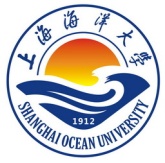 教务处〔18秋〕第（02）号关于2018-2019学年秋季学期领导干部听课活动安排的通知校、院及有关部门领导干部：校院党政领导和教学工作委员会专家参加课堂听课活动是我校多年的传统，希望各级领导干部在听课中重点考察教师对各教学环节的执行情况，并了解学生课堂学习的状态，通过听课活动促进我校课堂教学效果的改善与提高。现将具体事项通知如下：一、听课活动安排1.听课时间：第1～10周（9月10日～11月16日）2.听课时数：主管教学工作的校、院两级领导听课时数不少于8学时（相当于8次），其他分管业务的校、院领导及教学工作委员会成员听课时数不少于4学时（相当于4次）。3.听课人员：校、院党政领导及校、院两级教学工作委员会成员。各学院应听课人员名单烦请在9月底之前以电子表形式反馈至dyliu@shou.edu.cn4.听课对象：本学期开设的全部本科课程，重点听课教师为教学名师、三海人才计划、近两年新晋升高级职称老师、新进教师、外聘教师和近三学年（六个学期）学生评教成绩累计三次位列全校后5%的教师（具体名单见附件1），重点听课课程为各级精品课程、思想政治课程（具体名单见附件2）。二、课表网上查询查询途径一：校园网主页以本人帐户登录“海大综合服务平台”，点击左下“应用系统”中的“教务系统”，选择“教学资源”卡片，点击“听课查询”。用户可根据需要选择查询条件进行查询。查询途径二：校园网主页→教育教学→本科生教育→本科课表→“2018-1学期”课表，打开Excel表格进行查询。如需咨询，请与教务处联系，联系人：陈晓玲，联系电话：61900111。三、听课表反馈与听课情况处理听课结束后，请及时递交听课表（附件3），以便及时反馈相关学院和任课教师。听课表反馈截止时间：11月21日（第11周星期三）反馈途径：校领导：请将听课表反馈校办公室段彦波老师处。相关处室领导：请将听课表直接反馈教务处刘东英老师（学生事务中心203）。各学院领导、专家：请将听课表反馈本学院教学秘书，请教学秘书将听课表汇总后集中反馈教务处刘东英老师。听课中如发现需及时反馈问题或提出建议等，请各位领导干部直接与教务处领导或学院有关人员联系。附件：1.重点听课教师名单2.重点听课课程名单3.领导干部听课表教务处2018年9月8日附件1：重点听课教师名单附件2：重点听课课程清单精品课程清单2.上海市全英语示范性课程：3.思想政治课程：附件3：            上海海洋大学领导干部听课表听课人：（请用正楷签名）学院入选三海计划教师近两年新晋升高级职称教师其他教师（新教师、外聘、后5%）生命学院鲍宝龙、毕燕会、白志毅、罗国芝、吕利群、吕为群、牛东红、孙诤、王有基、邹曙明白志毅、曹海鹏、陈再忠、范纯新、付元帅、姜佳枚、罗国芝、潘宏博、许丹李一峰、马克异、严继舟、严兴洪、徐晓雁、翟斯凡海洋学院丁献文、冯永玖、胡松、刘必林、李云凯、钱卫国、宋利明、许强华、朱江峰陆化杰、唐建业、田思泉曹道梅、童剑锋、王洁、汪金涛、万荣、张俊波、张园、张瑜食品学院金银哲、刘克海、孙红刚、赵勇樊敏、甘建红、施文正矫璐蔚、刘海泉、刘宁、梅俊、曲映红、施伟、孙晓琳、杨大章、杨胜平、汪立平、王位生环学院林建伟、吴惠仙蔡春尔、何培民、林建伟、于飞储鸣、陈以芹、管卫兵、李金杰、吴美琴、于飞经管学院何静、李玉峰、李欣、张光辉陈廷贵、刘为军、李益娟、廖泽芳、伍大清、熊崇俊晋洪涛、李益娟、廖泽芳、沈欣、伍大清、王倩、杨晨星、苑晓阳工程学院高丽、胡庆松、胡媛、刘璇、刘雨青陈成明、曹莉凌、曹守启、胡媛、吕超、许竞翔、杨琛陈炜、曹宇、褚振华、金光哲、刘星安、刘璇、雷正玲、孙晓明、田中旭、王洁、吴清云、邢博闻、杨建根、许竞翔、张俊、郑兴伟、张铮信息学院池涛、李莹、王晓明、王振华、张云刘太岗、秦玉芳、魏立斐、王兆才、郑芳、张明华安佰超、关欣、蒋领、刘智翔、茆亚鹏、宋戈、宋巍、杨诗琴、张天蛟、郑小罗、邹一波文法学院孔凡宏、楼兰孔凡宏、王小军、魏永峰、张雯曹原、卢锟、吕鸣、刘青、廖尹航、文雅、章惠琴、赵玲外语学院陈橙、刘淑艳、齐珮黄林花、沈谢天、徐迎春、朱骅郭爱丽、郭飞、黄碧蓉、何妤如、刘春芳、卢洁、吕丽洁、李连涛、李涛、刘现合、吕占军、汪筱玲、徐芳、许钢、余汉华、赵宏杰、赵凌梅、张晓兰马院陈艳红 仇永民、董玉来刁基功、方晨光、冯梦倩、刘晓明、史艳敏、赵小丹体育部崔亚运学院级别年度课程名称负责人备注水产与生命学院国家级2006年鱼类学唐文乔水产与生命学院国家级2008年鱼类增养殖学李应森水产与生命学院市级2009年生物饵料培养成永旭水产与生命学院市级2018年水产动物营养与饲料学陈乃松水产与生命学院校级2007年动物生理学曲宪成水产与生命学院校级2007年动物营养与饲料学陈乃松水产与生命学院校级2007年生物饵料培养黄旭雄本学期开出（黄旭雄）水产与生命学院校级2007年水生生物学周志刚、王丽卿水产与生命学院校级2007年微生物学张庆华本学期开出（张庆华）水产与生命学院校级2007年养殖水化学江敏本学期开出（江敏）水产与生命学院校级2007年鱼类学唐文乔水产与生命学院校级2007年鱼类增养殖学王武、李应森水产与生命学院校级2008年分子生物学何培民本学期开出（蔡春尔、何培民）水产与生命学院校级2008年生态学基础刘其根水产与生命学院校级2008年水产动物疾病学陆宏达本学期开出（陆宏达）水产与生命学院校级2012年发育生物学赵金良本学期开出（赵金良）水产与生命学院校级2015年饲料分析与检测华雪铭水产与生命学院校级2017年水生动物病原微生物学张庆华海洋科学学院市级2007年渔业资源评估与管理戴小杰海洋科学学院市级2008年渔业资源与渔场学陈新军海洋科学学院市级2010年渔业法规与渔政管理黄硕林本学期开出（林志锋、黄硕琳、唐议）海洋科学学院市级2011年渔具理论与设计学许柳雄海洋科学学院市级2012年渔业导论陈新军本学期开出（陆化杰、陈新军）海洋科学学院市级2014年海洋学概论章守宇海洋科学学院市级2016年鱼类行为学钱卫国本学期开出（钱卫国、张俊波）海洋科学学院市级2017年遥感原理韩震本学期开出（韩震）海洋科学学院校级2007年海洋渔业技术学孙满昌海洋科学学院校级2007年航海技术I宋利明海洋科学学院校级2007年渔业导论周应祺海洋科学学院校级2007年渔业资源评估与管理戴小杰海洋科学学院校级2007年渔业资源学管卫兵海洋科学学院校级2008年渔具理论与设计学朱清澄海洋科学学院校级2008年渔业法规与渔政管理唐议本学期开出（林志锋、黄硕琳、唐议）海洋科学学院校级2015年物理海洋学胡松海洋科学学院校级2017年航海学宋利明海洋科学学院校级2017年生物海洋学朱国平本学期开出（朱国平、汪振华、童剑锋）海洋科学学院校级2017年水力学与泵张健本学期开出（张健、初文华）食品学院市级2008年食品冷冻冷藏原理与技术谢晶食品学院市级2009年生物化学陶妍本学期开出（陶妍）食品学院市级2011年食品化学陶宁萍本学期开出（胡晓倩、陶宁萍）食品学院市级2013年海洋药物学吴文惠本学期开出（吴文惠）食品学院市级2014年食品安全学宁喜斌食品学院市级2015年基础化学周冬香食品学院校级2007年食品产业体系曲映红、程裕东食品学院校级2007年食品工程原理程裕东、周颖越食品学院校级2007年食品加工学王锡昌食品学院校级2007年食品冷冻冷藏原理与技术谢晶有机化学王朝瑾本学期开出（王朝瑾）2008年食品安全学宁喜斌2008年食品化学陶宁萍本学期开出（胡晓倩、陶宁萍）2008年药理学杨靖亚2017年食品营养学陶宁萍2017年物理化学熊振海本学期开出（熊振海）2017年花卉栽培与欣赏蓝蔚青本学期开出（蓝蔚青）海洋生态与环境学院校级2017年环境化学李娟英海洋生态与环境学院校级2017年水污染控制工程邢云青本学期开出（邢云青）经济管理学院国家级2007年渔业经济学骆乐经济管理学院校级2007年会计学杨德利经济管理学院校级2007年网络营销卢卫平、李怡芳经济管理学院校级2017年高级财务会计谭春兰经济管理学院校级2017年国际金融王晓静工程学院市级2013年工程流体力学王世明工程学院市级2014年电工学吴燕翔工程学院校级2007年工程流体力学宋秋红工程学院校级2007年计算机辅助设计张丽珍本学期开出（张丽珍）工程学院校级2008年生产管理学金淑芳工程学院校级2012年机械制造技术周华工程学院校级2012年机械制图毛文武工程学院校级2012年工程力学袁军亭本学期开出（袁军亭）工程学院校级2017年模拟电子技术刘雨青工程学院校级2017年电路原理（上）胡媛工程学院校级2017年人因工程基础陈成明工程学院校级2017年工程材料及机械制造基础高丽本学期开出（高丽）信息学院市级2010年计算机应用基础黄冬梅信息学院校级2007年计算机应用基础黄冬梅信息学院校级2007年数据结构袁红春信息学院校级2007年数学分析张建新信息学院校级2007年数学模型郑奕信息学院校级2008年程序设计语言王爱继信息学院校级2008年电路分析邹国良信息学院校级2015年操作系统韩彦岭信息学院校级2015年汇编语言程序设计于庆梅本学期开出（于庆梅）信息学院校级2017年高等数学C（上）王晓明本学期开出（王晓明）信息学院校级2017年数据库应用基础黄冬梅信息学院校级2017年程序设计基础冯国富本学期开出（冯国富、陈明）信息学院校级2017年数据库原理王令群本学期开出（王令群）海洋文化与法律学院校级2012年中国政治思想史李强华外国语学院市级2015年基础韩语李海英本学期开出（李海英）外国语学院校级2008年大学英语周永模外国语学院校级2008年高级日语梁暹本学期开出（梁暹）外国语学院校级2008年基础英语（1-4）刘纯、宋丽外国语学院校级2012年基础韩语全龙华外国语学院校级2012年高级英语郭飞本学期开出（郭飞）外国语学院校级2015年高级韩语全龙华外国语学院校级2017年英国文学朱骅外国语学院校级2017年韩语会话李海英马克思主义学院市级2017年思想道德修养与法律基础陈艳红本学期开出（陈艳红）马克思主义学院校级2012年思想道德修养与法律基础陈艳红本学期开出（陈艳红）体育部上海市体育和健康教育精品课程2012年校园定向运动陈蕴霞体育部上海市体育和健康教育精品课程2014年体育欣赏叶鸣本学期开出（叶鸣）体育部校级2007年体育欣赏叶鸣本学期开出（叶鸣）其他上海市体育和健康教育精品课程2012年大学生心理健康修养孙红刚本学期开出（孙红刚）其他上海市体育和健康教育精品课程2014年心理健康与成长马莹学院年度课程名称负责人备注水产与生命学院2009年环境科学导论江  敏本学期开出（凌云、贾睿、江敏）水产与生命学院2012年生态学刘其根水产与生命学院2017年普通动物学李晨虹海洋科学学院2011年物理海洋学导论胡  松海洋科学学院2014年海洋观测高郭平海洋科学学院2014年卫星海洋学吴晓良海洋科学学院2014年海洋生态学李云凯海洋科学学院2016年海洋法褚晓琳海洋科学学院2016年海洋生物学陈  彦食品学院2009年食品化学黄轶群食品学院2017年食品营养学陶宁萍经济管理学院2011年国际金融王晓静开课院系课程名上课教师学分时间地点周次上课班级马院马克思主义基本原理概论           王春浩    3周一1-2节      31151-16周2017水养1,2017水养2,2017水养3                       马院毛泽东思想和中国特色社会主义理论体系概论                    黎霞   5周一1-2节      41011-16周2017海技1,2017海技2,2017海渔1,2017海渔2                               马院毛泽东思想和中国特色社会主义理论体系概论             罗永涛    5周一1-2节      41031-16周2017工业1,2017计科1,2017计科2,2017计科3                               马院  毛泽东思想和中国特色社会主义理论体系概论                    龙红飞    5周一1-2节      41091-16周2017物工1,2017物工2,2017制药1,2017制药2                               马院  毛泽东思想和中国特色社会主义理论体系概论                    王茜(2019)         5周一1-2节      31011-16周2017工业2,2017食科1,2017食科2,2017食科3                               马院  毛泽东思想和中国特色社会主义理论体系概论                    龙红飞    5周一3-4节      41091-16周2017包装1,2017包装2,2017食安1,2017食安2                               马院  中国近现代史纲要        孙倩   2周一3-4节      41031-16周2016海技1,2016海技2,2016环工1,2016环工2                               马院  毛泽东思想和中国特色社会主义理论体系概论                    秦元海    5周一5-6节      31011-16周2016动医1,2016海生1,2016生科1,2016生科2                               马院  毛泽东思想和中国特色社会主义理论体系概论                    黎霞   5周一5-6节      41011-16周2017海科1,2017海科2,2017建环1,2017建环2                               马院  毛泽东思想和中国特色社会主义理论体系概论                    孟庆梓    5周一5-6节      41061-16周2017海资1,2017海资2,2017能源1,2017能源2                               马院  毛泽东思想和中国特色社会主义理论体系概论                    罗永涛    5周一5-6节      41031-16周2017数技1,2017数技2,2017信计1,2017信计2                               马院  毛泽东思想和中国特色社会主义理论体系概论                    王茜(2019)         5周一5-6节      33121-16周2017机制1,2017机制2,2017机制3,2017机制4                               马院  毛泽东思想和中国特色社会主义理论体系概论                    仇永民    5周一5-6节      41091-16周2016环科1,2016生技1,2016水族1                       马院  毛泽东思想和中国特色社会主义理论体系概论                    孟庆梓    5周一7-8节      41011-16周2017电气1,2017电气2,2017环工1,2017环工2                               马院  毛泽东思想和中国特色社会主义理论体系概论                    秦元海    5周一7-8节      31011-16周2017环科1,2017软件1,2017软件2                       马院  中国近现代史纲要        孙倩   2周一7-8节      41041-16周2016动医1,2016生技1,2016生科1,2016生科2                               马院  毛泽东思想和中国特色社会主义理论体系概论                    罗永涛    5周二1-2节      41031-16周2017数技1,2017数技2,2017信计1,2017信计2                               马院  毛泽东思想和中国特色社会主义理论体系概论                    王茜(2019)         5周二1-2节      33121-16周2017机制1,2017机制2,2017机制3,2017机制4                               马院  毛泽东思想和中国特色社会主义理论体系概论                    仇永民    5周二1-2节      41081-16周2016环科1,2016生技1,2016水族1                       马院  毛泽东思想和中国特色社会主义理论体系概论                    秦元海    5周二1-2节      41091-16周2016水养1,2016水养2,2016水养3,2016水养4                               马院  毛泽东思想和中国特色社会主义理论体系概论                    罗永涛    5周二3-4节      41031-16周2017工业1,2017计科1,2017计科2,2017计科3                               马院  毛泽东思想和中国特色社会主义理论体系概论                    王茜(2019)         5周二3-4节      31011-16周2017工业2,2017食科1,2017食科2,2017食科3                               马院  马克思主义基本原理概论           邢亚珍    3周三3-4节      31101-16周2017生技1,2017生科1,2017生科2,2017水养4                               马院  毛泽东思想和中国特色社会主义理论体系概论                    孟庆梓    5周三5-6节      41011-16周2017电气1,2017电气2,2017环工1,2017环工2                               马院  中国近现代史纲要        孙倩   2周三5-6节      41061-16周2016水养1,2016水养2,2016水养3,2016水养4                               马院  毛泽东思想和中国特色社会主义理论体系概论                    孟庆梓    5周三7-8节      41061-16周2017海资1,2017海资2,2017能源1,2017能源2                               马院  毛泽东思想和中国特色社会主义理论体系概论                    秦元海    5周三7-8节      41091-16周2016水养1,2016水养2,2016水养3,2016水养4                               马院  中国近现代史纲要        孙倩   2周三7-8节      41041-16周2016海渔1,2016海渔2,2016海渔3,2016环科1,2016水族1                                       马院  毛泽东思想和中国特色社会主义理论体系概论                    秦元海    5周三3-4节      31011-15单周2017环科1,2017软件1,2017软件2                       马院  毛泽东思想和中国特色社会主义理论体系概论                    仇永民    5周四5-6节      41081-15单周2016环科1,2016生技1,2016水族1                       马院  毛泽东思想和中国特色社会主义理论体系概论                    黎霞   5周四3-4节      41011-16周2017海科1,2017海科2,2017建环1,2017建环2                               马院  中国近现代史纲要        孙倩   2周四3-4节      41061-16周2016海管1,2016海科1,2016海生1                       马院  毛泽东思想和中国特色社会主义理论体系概论                    秦元海    5周四5-6节      31011-16周2016动医1,2016海生1,2016生科1,2016生科2                               马院  毛泽东思想和中国特色社会主义理论体系概论                    龙红飞    5周四5-6节      41091-16周2017物工1,2017物工2,2017制药1,2017制药2                               马院  毛泽东思想和中国特色社会主义理论体系概论                    黎霞   5周四7-8节      41011-16周2017海技1,2017海技2,2017海渔1,2017海渔2                               马院  毛泽东思想和中国特色社会主义理论体系概论                    秦元海    5周四7-8节      31011-16周2017环科1,2017软件1,2017软件2                       马院  毛泽东思想和中国特色社会主义理论体系概论                    龙红飞    5周四7-8节      41091-16周2017包装1,2017包装2,2017食安1,2017食安2                               马院  马克思主义基本原理概论           王春浩    3周五3-4节      31151-15单周2017水养1,2017水养2,2017水养3                       马院  马克思主义基本原理概论           邢亚珍    3周五3-4节      31031-15单周2017生技1,2017生科1,2017生科2,2017水养4                               马院  毛泽东思想和中国特色社会主义理论体系概论                    孟庆梓    5周五3-4节      41011-15单周2017电气1,2017电气2,2017环工1,2017环工2                               马院  毛泽东思想和中国特色社会主义理论体系概论                    秦元海    5周五3-4节      41091-15单周2016水养1,2016水养2,2016水养3,2016水养4                               马院  毛泽东思想和中国特色社会主义理论体系概论                    黎霞   5周五5-6节      41011-15单周2017海技1,2017海技2,2017海渔1,2017海渔2                               马院  毛泽东思想和中国特色社会主义理论体系概论                    孟庆梓    5周五5-6节      41061-15单周2017海资1,2017海资2,2017能源1,2017能源2                               马院  毛泽东思想和中国特色社会主义理论体系概论                    龙红飞    5周二3-4节      41092-16双周2017包装1,2017包装2,2017食安1,2017食安2                               马院  毛泽东思想和中国特色社会主义理论体系概论                    秦元海    5周三3-4节      31012-16双周2016动医1,2016海生1,2016生科1,2016生科2                               马院  毛泽东思想和中国特色社会主义理论体系概论                    罗永涛    5周三5-6节      41032-16双周2017工业1,2017计科1,2017计科2,2017计科3                               马院  毛泽东思想和中国特色社会主义理论体系概论                    龙红飞    5周三5-6节      41092-16双周2017物工1,2017物工2,2017制药1,2017制药2                               马院  毛泽东思想和中国特色社会主义理论体系概论                    王茜(2019)         5周三5-6节      31012-16双周2017工业2,2017食科1,2017食科2,2017食科3                               马院  毛泽东思想和中国特色社会主义理论体系概论                    罗永涛    5周三7-8节      41032-16双周2017数技1,2017数技2,2017信计1,2017信计2                               马院  毛泽东思想和中国特色社会主义理论体系概论                    王茜(2019)         5周三7-8节      33122-16双周2017机制1,2017机制2,2017机制3,2017机制4                               马院  毛泽东思想和中国特色社会主义理论体系概论                    黎霞   5周五5-6节      41012-16双周2017海科1,2017海科2,2017建环1,2017建环2                               马院  马克思主义基本原理概论           赖恩明    3周三3-4节      31073-17单周2018食品1,2018食品2,2018食品3,2018食品4                               马院  马克思主义基本原理概论           赵立凡    3周三3-4节      42133-17单周2018水产1,2018水产2,2018水产3,2018水产4                               马院  中国近现代史纲要        孟庆梓    3周四1-2节      41043-17单周2018生态1,2018物流1,2018物流2                       马院  马克思主义基本原理概论           赵小丹    3周四3-4节      31033-17单周2018生物1,2018生物2,2018生物3,2018生物4                               马院  中国近现代史纲要        陈光   3周四3-4节      31153-17单周2018金融1,2018金融2               马院  马克思主义基本原理概论           赵立凡    3周四7-8节      31033-17单周2018海渔1,2018海渔2,2018水产5,2018水产6                               马院  马克思主义基本原理概论           赵小丹    3周四9-10节       41043-17单周2018包装1,2018包装2,2018食品5,2018食品6                               马院  中国近现代史纲要        祝启忠    3周五3-4节      31073-17单周2018工业1,2018国贸1,2018国贸2                       马院  中国近现代史纲要        陈光   3周五5-6节      31133-17单周2018环境1,2018环境2,2018环境3                       马院  中国近现代史纲要        邹晓昇    3周五5-6节      31033-17单周2018电气1,2018电气2,2018海洋5,2018环境4                               马院  中国近现代史纲要        祝启忠    3周五5-6节      31013-17单周2018工业2,2018会计1,2018会计2                       马院  马克思主义基本原理概论           赵小丹    3周二1-2节      31033-18周2018生物1,2018生物2,2018生物3,2018生物4                               马院  马克思主义基本原理概论           赖恩明    3周二1-2节      31073-18周2018海洋1,2018海洋2,2018海洋3,2018海洋4                               马院  中国近现代史纲要        陈光   3周二3-4节      31153-18周2018海洋1,2018海洋2,2018海洋3,2018海洋4                               马院  马克思主义基本原理概论           赵小丹    3周二9-11节       41043-18周2017动医1,2017海生1,2017水族1,2018生态1                               马院  马克思主义基本原理概论           王春浩    3周三1-2节      31153-18周2018动力1,2018动力2,2018动力3,2018动力4                               马院  中国近现代史纲要        祝启忠    3周三1-2节      31133-18周2018机制1,2018机制2,2018机制3,2018机制4                               马院  马克思主义基本原理概论           王春浩    3周三3-4节      31153-18周2018测控1,2018电气1,2018电气2,2018水产7                               马院  中国近现代史纲要        孟庆梓    3周三3-4节      41043-18周2018生态1,2018物流1,2018物流2                       马院  马克思主义基本原理概论           赵立凡    3周三5-6节      31033-18周2018海渔1,2018海渔2,2018水产5,2018水产6                               马院  马克思主义基本原理概论           赵小丹    3周三5-6节      41043-18周2018包装1,2018包装2,2018食品5,2018食品6                               马院  中国近现代史纲要        祝启忠    3周三5-6节      31133-18周2018工业2,2018会计1,2018会计2                       马院  思想道德修养与法律基础           陈艳红    2周三5-6节      31043-18周2018水产1,2018水产2,2018水产3,2018水产4                               马院  思想道德修养与法律基础           江崇文    2周三5-6节      31063-18周2018朝语1,2018英语1,2018英语2,2018英语3                               马院  马克思主义基本原理概论           邢亚珍    3周三7-8节      31033-18周2018动力5,2018海洋5,2018制药1,2018制药2                               马院  马克思主义基本原理概论           赖恩明    3周三7-8节      31013-18周2018机制1,2018机制2,2018机制3,2018机制4                               马院  思想道德修养与法律基础           江崇文    2周三7-8节      31063-18周2018测控1,2018水产5,2018水产6,2018水产7                               马院  思想道德修养与法律基础           陈艳红    2周三7-8节      31043-18周2018计科1,2018计科2,2018计科3,2018信计2                               马院  思想道德修养与法律基础           金德根    2周四1-2节      41083-18周2018行管1,2018行管2,2018行管3,2018行管4                               马院  中国近现代史纲要        祝启忠    3周四5-6节      31073-18周2018测控1,2018物工1,2018物工2                       马院  思想道德修养与法律基础           江崇文    2周四5-6节      31033-18周2018工业1,2018工业2,2018空间1,2018空间2                               马院  中国近现代史纲要        祝启忠    3周四7-8节      31073-18周2018工业1,2018国贸1,2018国贸2                       马院  思想道德修养与法律基础           董玉来    2周四7-8节      41083-18周2018机制1,2018机制2,2018机制3,2018机制4                               马院  思想道德修养与法律基础           金德根    2周四7-8节      31043-18周2018软工1,2018软工2,2018社工1                       马院  思想道德修养与法律基础           江崇文    2周四9-10节       31043-18周2018电气1,2018电气2,2018物工1,2018物工2                               马院  马克思主义基本原理概论           赖恩明    3周五1-2节      31013-18周2018食品1,2018食品2,2018食品3,2018食品4                               马院  思想道德修养与法律基础           金德根    2周五3-4节      31043-18周2018朝语2,2018日语1,2018日语2,2018日语3                               马院  马克思主义基本原理概论           赵立凡    3周一1-2节      42133-18周2018水产1,2018水产2,2018水产3,2018水产4                               马院  马克思主义基本原理概论           赵立凡    3周一3-4节      41013-18周2018环境1,2018环境2,2018环境3,2018环境4                               马院  中国近现代史纲要        邹晓昇    3周一3-4节      31013-18周2018海渔1,2018海渔2,2018市场1                       马院  马克思主义基本原理概论           邢亚珍    3周一5-6节      31033-18周2018工业1,2018工业2,2018物工1,2018物工2                               马院  中国近现代史纲要        陈光   3周一5-6节      31153-18周2018经管1,2018食经1,2018食经2                       马院  中国近现代史纲要        邹晓昇    3周一7-8节      31033-18周2018电气1,2018电气2,2018海洋5,2018环境4                               马院  中国近现代史纲要        陈光   3周一7-8节      31153-18周2018金融1,2018金融2               马院  思想道德修养与法律基础           王茜(2019)         2周一7-8节      31063-18周2018生物1,2018生物2,2018生物3,2018生物4,2018信计1                                       马院  中国近现代史纲要        陈光   3周一9-10节       31133-18周2018环境1,2018环境2,2018环境3                       马院  马克思主义基本原理概论           赵立凡    3周三3-4节      41014-18双周2018环境1,2018环境2,2018环境3,2018环境4                               马院  马克思主义基本原理概论           赖恩明    3周三3-4节      31074-18双周2018海洋1,2018海洋2,2018海洋3,2018海洋4                               马院  中国近现代史纲要        陈光   3周五1-2节      31134-18双周2018经管1,2018食经1,2018食经2                       马院  马克思主义基本原理概论           王春浩    3周五3-4节      31154-18双周2018动力1,2018动力2,2018动力3,2018动力4                               马院  马克思主义基本原理概论           邢亚珍    3周五3-4节      31034-18双周2018工业1,2018工业2,2018物工1,2018物工2                               马院  中国近现代史纲要        陈光   3周五3-4节      31074-18双周2018海洋1,2018海洋2,2018海洋3,2018海洋4                               马院  中国近现代史纲要        祝启忠    3周五3-4节      31134-18双周2018机制1,2018机制2,2018机制3,2018机制4                               马院  中国近现代史纲要        邹晓昇    3周五3-4节      31014-18双周2018海渔1,2018海渔2,2018市场1                       马院  马克思主义基本原理概论           邢亚珍    3周五5-6节      31034-18双周2018动力5,2018海洋5,2018制药1,2018制药2                               马院  马克思主义基本原理概论           王春浩    3周五5-6节      31154-18双周2018测控1,2018电气1,2018电气2,2018水产7                               马院  马克思主义基本原理概论           赖恩明    3周五5-6节      31014-18双周2018机制1,2018机制2,2018机制3,2018机制4                               马院  中国近现代史纲要        祝启忠    3周一7-8节      31074-18双周2018测控1,2018物工1,2018物工2                       马院  形势与政策（1）        陈艳红    0.4周二5-6节      41045-6周2018水产1,2018水产2,2018水产3,2018水产4                               马院  形势与政策（1）        董玉来    0.4周二5-6节      41065-6周2018水产5,2018水产6,2018水产7                       马院  形势与政策（1）        孙倩   0.4周二5-6节      41085-6周2018生物1,2018生物2,2018生物3,2018生物4                               马院  形势与政策（1）        龙红飞    0.4周二5-6节      41095-6周2018环境1,2018环境2,2018环境3,2018环境4                               马院  形势与政策（1）        江崇文    0.4周二5-6节      41035-6周2018海洋5,2018海渔1,2018海渔2,2018生态1                               马院  形势与政策（1）        金德根    0.4周二5-6节      41015-6周2018海洋1,2018海洋2,2018海洋3,2018海洋4                               马院  形势与政策（1）        刘智斌    0.4周二5-6节      11015-6周2018电气1,2018电气2,2018工业1,2018工业2,2018物工1,2018物工2                                               马院  形势与政策（1）        秦元海    0.4周二5-6节      41105-6周2018包装1,2018包装2,2018制药1,2018制药2                               马院  形势与政策（1）        王茜(2019)         0.4周二5-6节      42035-6周2018朝语1,2018英语1,2018英语2,2018英语3                               马院  形势与政策（3）        罗永涛    0.3周二5-6节      11035-6周2017动医1,2017水养1,2017水养2,2017水养3,2017水养4                                       马院  形势与政策（3）        陈光   0.3周二5-6节      22015-6周2017海生1,2017环科1,2017生技1,2017生科1,2017生科2                                       马院  形势与政策（3）        黄永莲    0.3周二5-6节      42055-6周2017海渔1,2017海渔2,2017环工1,2017环工2                               马院  形势与政策（3）        来宁   0.3周二5-6节      22035-6周2017海技1,2017海技2,2017海科1,2017海科2,2017海资1,2017海资2                                               马院  形势与政策（3）        赵小丹    0.3周二5-6节      21015-6周2017电气1,2017电气2,2017工业1,2017工业2,2017物工1,2017物工2                                               马院  形势与政策（3）        方晨光    0.3周二5-6节      42065-6周2017包装1,2017包装2,2017制药1,2017制药2                               马院  形势与政策（3）        刘伟2    0.3周二5-6节      42085-6周2017国贸1,2017国贸2,2017水族1                       马院  形势与政策（3）        程志生    0.3周二5-6节      31135-6周2017会计1,2017会计2,2017市场1                       马院  形势与政策（5）        王春浩    0.3周二5-6节      21035-6周2016动医1,2016海生1,2016生技1,2016生科1,2016生科2                                       马院  形势与政策（5）        祝启忠    0.3周二5-6节      42105-6周2016环工1,2016环工2,2016环科1                       马院  形势与政策（5）        边黎明    0.3周二5-6节      42135-6周2016海技1,2016海技2,2016海科1,2016海科2                               马院  形势与政策（5）        秦昊   0.3周二5-6节      42175-6周2016机制1,2016机制2,2016机制3,2016机制4                               马院  形势与政策（5）        刘星安    0.3周二5-6节      11175-6周2016电气1,2016电气2,2016工业1,2016工业2,2016物工1,2016物工2                                               马院  形势与政策（5）        王翔   0.3周二5-6节      12015-6周2016经管1,2016物流1,2016物流2                       马院  形势与政策（1）        何爱华    0.4周二9-10节       41085-6周2018经管1,2018食经1,2018食经2                       马院  形势与政策（1）        李志强    0.4周三9-10节       31105-6周2018朝语2,2018日语1,2018日语2,2018日语3                               马院  形势与政策（5）        龙红飞    0.3周一7-8节      31066,8周2016海管1,2016海渔1,2016海渔2,2016海渔3                               马院  形势与政策（1）        江崇文    0.4周二1-2节      11017-8周2018测控1,2018机制1,2018机制2,2018机制3,2018机制4                                       马院  形势与政策（1）        刘智斌    0.4周二5-6节      41097-8周2018计科1,2018计科2,2018市场1                       马院  形势与政策（3）        来宁   0.3周二5-6节      11017-8周2017建环1,2017建环2,2017能源1,2017能源2                               马院  形势与政策（3）        方晨光    0.3周二5-6节      42067-8周2017计科1,2017计科2,2017计科3                       马院  形势与政策（3）        程志生    0.3周二5-6节      21017-8周2017朝语1,2017日语1,2017日语2,2017日语3,2017软件2                                       马院  形势与政策（5）        边黎明    0.3周二5-6节      22017-8周2016食安1,2016食安2,2016食科1,2016食科2,2016食科3                                       马院  形势与政策（5）        秦昊   0.3周二5-6节      42177-8周2016金融1,2016金融2               马院  形势与政策（5）        张园   0.3周二5-6节      A327     7-8周2016会计1,2016会计2               马院  形势与政策（5）        刘星安    0.3周二5-6节      B301     7-8周2016软件2,2016数技1,2016数技2                       马院  形势与政策（5）        王翔   0.3周二5-6节      12017-8周2016朝语1,2016英语1,2016英语2,2016英语3                               马院  形势与政策（5）        李志强    0.3周二7-8节      11017-8周2016动力1,2016动力2,2016动力3,2016动力4,2016水养1,2016水养2,2016水养3,2016水养4,2016水族1                                                                       马院  形势与政策（1）        何爱华    0.4周二9-10节       41087-8周2018空间1,2018空间2,2018信计1,2018信计2                               马院  形势与政策（3）        黄永莲    0.3周二9-10节       41017-8周2017机制1,2017机制2,2017机制3,2017机制4                               马院  形势与政策（3）        杨妍艳    0.3周三9-10节       41037-8周2017金融1,2017金融2,2017市场2                       马院  形势与政策（3）        周辉   0.3周三9-10节       41017-8周2017软件1,2017物流1,2017物流2                       马院  形势与政策（1）        孙倩   0.4周四7-8节      11017-8周2018食品1,2018食品2,2018食品3,2018食品4,2018食品5,2018食品6                                               马院  形势与政策（3）        罗永涛    0.3周四7-8节      31137-8周2017经管1,2017食经1,2017食经2                       马院  形势与政策（1）        陈艳红    0.4周五3-4节      41137-8周2018计科3,2018软工1,2018软工2                       马院  形势与政策（1）        秦元海    0.4周五5-6节      31077-8周2018国贸1,2018国贸2               马院  形势与政策（1）        金德根    0.4周一5-6节      41087-8周2018金融1,2018金融2               马院  形势与政策（5）        王春浩    0.3周一5-6节      31137-8周2016国贸1,2016国贸2,2016市场2                       马院  形势与政策（1）        董玉来    0.4周一7-8节      41067-8周2018会计1,2018会计2               马院  形势与政策（3）        赵小丹    0.3周一7-8节      11037-8周2017食安1,2017食安2,2017食科1,2017食科2,2017食科3                                       马院  形势与政策（3）        来宁   0.3周二5-6节      41069-10周2017朝语2,2017英语1,2017英语2,2017英语3                               马院  形势与政策（5）        边黎明    0.3周二5-6节      42139-10周2016包装1,2016包装2,2016制药1,2016制药2                               马院  形势与政策（5）        程千千    0.3周二5-6节      42199-10周2016食经1,2016食经2,2016市场1                       马院  形势与政策（5）        秦昊   0.3周二5-6节      42179-10周2016计科1,2016计科2,2016计科3                       马院  形势与政策（5）        张园   0.3周二5-6节      A327     9-10周2016朝语2,2016日语1,2016日语2,2016日语3                               马院  形势与政策（5）        李志强    0.3周二9-10节       41109-10周2016软件1,2016信计1,2016信计2                       马院  形势与政策（5）        龙红飞    0.3周三7-8节      41109-10周2016建筑1,2016建筑2,2016能源1,2016能源2                               马院  形势与政策（3）        周辉   0.3周三9-10节       41019-10周2017社工1,2017社工2,2017行管1,2017行管2,2017行管3,2017行管4                                               马院  形势与政策（1）        孙倩   0.4周四7-8节      11019-10周2018动力1,2018动力2,2018动力3,2018动力4,2018动力5                                       马院  形势与政策（3）        罗永涛    0.3周四7-8节      31139-10周2017数技1,2017数技2,2017信计1,2017信计2                               马院  形势与政策（1）        秦元海    0.4周五5-6节      31079-10周2018物流1,2018物流2               马院  形势与政策（5）        王春浩    0.3周一5-6节      21019-10周2016社工1,2016社工2,2016行管1,2016行管2                               马院  形势与政策（1）        金德根    0.4周一7-8节      11019-10周2018社工1,2018行管1,2018行管2,2018行管3,2018行管4                                       马院  形势与政策（1）        李志强    0.5周一9-10节       41079-10周2018理科1,2018文科1               授课教师授课教师授课教师课程名称上课地点上课地点上课地点听课时间年  月  日 星期    午第  大节  第  小节年  月  日 星期    午第  大节  第  小节年  月  日 星期    午第  大节  第  小节年  月  日 星期    午第  大节  第  小节年  月  日 星期    午第  大节  第  小节授课章节、内容授课章节、内容授课章节、内容授课章节、内容教师授课情况该授课教师是否有迟到或早退现象（填“是”或“否”），如有，请注明迟到或早退多长时间：该授课教师是否有迟到或早退现象（填“是”或“否”），如有，请注明迟到或早退多长时间：该授课教师是否有迟到或早退现象（填“是”或“否”），如有，请注明迟到或早退多长时间：该授课教师是否有迟到或早退现象（填“是”或“否”），如有，请注明迟到或早退多长时间：该授课教师是否有迟到或早退现象（填“是”或“否”），如有，请注明迟到或早退多长时间：该授课教师是否有迟到或早退现象（填“是”或“否”），如有，请注明迟到或早退多长时间：该授课教师是否有迟到或早退现象（填“是”或“否”），如有，请注明迟到或早退多长时间：该授课教师是否有迟到或早退现象（填“是”或“否”），如有，请注明迟到或早退多长时间：该授课教师是否有迟到或早退现象（填“是”或“否”），如有，请注明迟到或早退多长时间：该授课教师是否有迟到或早退现象（填“是”或“否”），如有，请注明迟到或早退多长时间：教师授课情况选项评价指标                          评价等级选项评价指标                          评价等级选项评价指标                          评价等级选项评价指标                          评价等级选项评价指标                          评价等级选项评价指标                          评价等级优良中差教师授课情况1注重思想理论教育和价值引领、意识形态正确，结合课程内容，有效开展育人工作注重思想理论教育和价值引领、意识形态正确，结合课程内容，有效开展育人工作注重思想理论教育和价值引领、意识形态正确，结合课程内容，有效开展育人工作注重思想理论教育和价值引领、意识形态正确，结合课程内容，有效开展育人工作注重思想理论教育和价值引领、意识形态正确，结合课程内容，有效开展育人工作教师授课情况2备课充分，综合运用现代信息技术手段，精心设计、组织教学，“工艺”精湛（PPT或课件精美）备课充分，综合运用现代信息技术手段，精心设计、组织教学，“工艺”精湛（PPT或课件精美）备课充分，综合运用现代信息技术手段，精心设计、组织教学，“工艺”精湛（PPT或课件精美）备课充分，综合运用现代信息技术手段，精心设计、组织教学，“工艺”精湛（PPT或课件精美）备课充分，综合运用现代信息技术手段，精心设计、组织教学，“工艺”精湛（PPT或课件精美）教师授课情况3仪表整洁、举止得体、精神饱满、教学投入仪表整洁、举止得体、精神饱满、教学投入仪表整洁、举止得体、精神饱满、教学投入仪表整洁、举止得体、精神饱满、教学投入仪表整洁、举止得体、精神饱满、教学投入教师授课情况4遵守教学纪律，严格课堂管理遵守教学纪律，严格课堂管理遵守教学纪律，严格课堂管理遵守教学纪律，严格课堂管理遵守教学纪律，严格课堂管理教师授课情况5教学内容充实，学术观点正确，讲授准确，教学目标明确。教学内容充实，学术观点正确，讲授准确，教学目标明确。教学内容充实，学术观点正确，讲授准确，教学目标明确。教学内容充实，学术观点正确，讲授准确，教学目标明确。教学内容充实，学术观点正确，讲授准确，教学目标明确。教师授课情况6教学内容科学完整，基本理论阐释清楚，基本事实论述准确，重难点突出，充分反映本课程最新成果教学内容科学完整，基本理论阐释清楚，基本事实论述准确，重难点突出，充分反映本课程最新成果教学内容科学完整，基本理论阐释清楚，基本事实论述准确，重难点突出，充分反映本课程最新成果教学内容科学完整，基本理论阐释清楚，基本事实论述准确，重难点突出，充分反映本课程最新成果教学内容科学完整，基本理论阐释清楚，基本事实论述准确，重难点突出，充分反映本课程最新成果教师授课情况7教学方法灵活适当，关注学生差异性教学方法灵活适当，关注学生差异性教学方法灵活适当，关注学生差异性教学方法灵活适当，关注学生差异性教学方法灵活适当，关注学生差异性教师授课情况8注重教学互动，调动学生参与积极性注重教学互动，调动学生参与积极性注重教学互动，调动学生参与积极性注重教学互动，调动学生参与积极性注重教学互动，调动学生参与积极性教师授课情况9教学感染力强、抬头听课率高，课堂气氛好教学感染力强、抬头听课率高，课堂气氛好教学感染力强、抬头听课率高，课堂气氛好教学感染力强、抬头听课率高，课堂气氛好教学感染力强、抬头听课率高，课堂气氛好教师授课情况10完成教学计划，课堂秩序良好，无迟到、早退，无课堂上睡觉、玩手机、写其他课程作业等与本课程教学无关的现象完成教学计划，课堂秩序良好，无迟到、早退，无课堂上睡觉、玩手机、写其他课程作业等与本课程教学无关的现象完成教学计划，课堂秩序良好，无迟到、早退，无课堂上睡觉、玩手机、写其他课程作业等与本课程教学无关的现象完成教学计划，课堂秩序良好，无迟到、早退，无课堂上睡觉、玩手机、写其他课程作业等与本课程教学无关的现象完成教学计划，课堂秩序良好，无迟到、早退，无课堂上睡觉、玩手机、写其他课程作业等与本课程教学无关的现象学生学风情况（如学习气氛、出勤情况、课堂纪律等）：学生学风情况（如学习气氛、出勤情况、课堂纪律等）：学生学风情况（如学习气氛、出勤情况、课堂纪律等）：学生学风情况（如学习气氛、出勤情况、课堂纪律等）：学生学风情况（如学习气氛、出勤情况、课堂纪律等）：学生学风情况（如学习气氛、出勤情况、课堂纪律等）：学生学风情况（如学习气氛、出勤情况、课堂纪律等）：学生学风情况（如学习气氛、出勤情况、课堂纪律等）：学生学风情况（如学习气氛、出勤情况、课堂纪律等）：学生学风情况（如学习气氛、出勤情况、课堂纪律等）：学生学风情况（如学习气氛、出勤情况、课堂纪律等）：教室保障情况（如电教设备、门窗桌椅、噪声干扰等）：教室保障情况（如电教设备、门窗桌椅、噪声干扰等）：教室保障情况（如电教设备、门窗桌椅、噪声干扰等）：教室保障情况（如电教设备、门窗桌椅、噪声干扰等）：教室保障情况（如电教设备、门窗桌椅、噪声干扰等）：教室保障情况（如电教设备、门窗桌椅、噪声干扰等）：教室保障情况（如电教设备、门窗桌椅、噪声干扰等）：教室保障情况（如电教设备、门窗桌椅、噪声干扰等）：教室保障情况（如电教设备、门窗桌椅、噪声干扰等）：教室保障情况（如电教设备、门窗桌椅、噪声干扰等）：教室保障情况（如电教设备、门窗桌椅、噪声干扰等）：您是否就该课堂的授课情况与任课教师进行了沟通？是（）否（）沟通情况如何：您对该教师的总体评价：优（ ） 良（ ） 中（ ）差（ ）最突出的优点：需改进的方面：您是否就该课堂的授课情况与任课教师进行了沟通？是（）否（）沟通情况如何：您对该教师的总体评价：优（ ） 良（ ） 中（ ）差（ ）最突出的优点：需改进的方面：您是否就该课堂的授课情况与任课教师进行了沟通？是（）否（）沟通情况如何：您对该教师的总体评价：优（ ） 良（ ） 中（ ）差（ ）最突出的优点：需改进的方面：您是否就该课堂的授课情况与任课教师进行了沟通？是（）否（）沟通情况如何：您对该教师的总体评价：优（ ） 良（ ） 中（ ）差（ ）最突出的优点：需改进的方面：您是否就该课堂的授课情况与任课教师进行了沟通？是（）否（）沟通情况如何：您对该教师的总体评价：优（ ） 良（ ） 中（ ）差（ ）最突出的优点：需改进的方面：您是否就该课堂的授课情况与任课教师进行了沟通？是（）否（）沟通情况如何：您对该教师的总体评价：优（ ） 良（ ） 中（ ）差（ ）最突出的优点：需改进的方面：您是否就该课堂的授课情况与任课教师进行了沟通？是（）否（）沟通情况如何：您对该教师的总体评价：优（ ） 良（ ） 中（ ）差（ ）最突出的优点：需改进的方面：您是否就该课堂的授课情况与任课教师进行了沟通？是（）否（）沟通情况如何：您对该教师的总体评价：优（ ） 良（ ） 中（ ）差（ ）最突出的优点：需改进的方面：您是否就该课堂的授课情况与任课教师进行了沟通？是（）否（）沟通情况如何：您对该教师的总体评价：优（ ） 良（ ） 中（ ）差（ ）最突出的优点：需改进的方面：您是否就该课堂的授课情况与任课教师进行了沟通？是（）否（）沟通情况如何：您对该教师的总体评价：优（ ） 良（ ） 中（ ）差（ ）最突出的优点：需改进的方面：您是否就该课堂的授课情况与任课教师进行了沟通？是（）否（）沟通情况如何：您对该教师的总体评价：优（ ） 良（ ） 中（ ）差（ ）最突出的优点：需改进的方面：